Things you should know about The Imperial War Museum North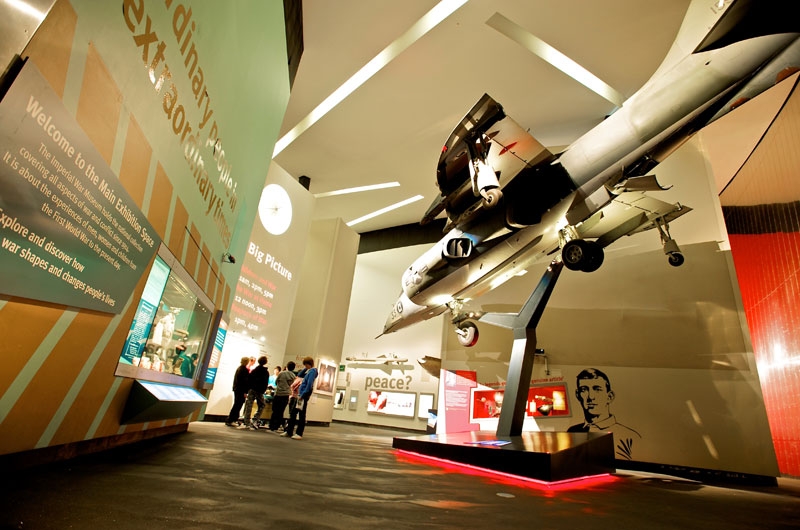 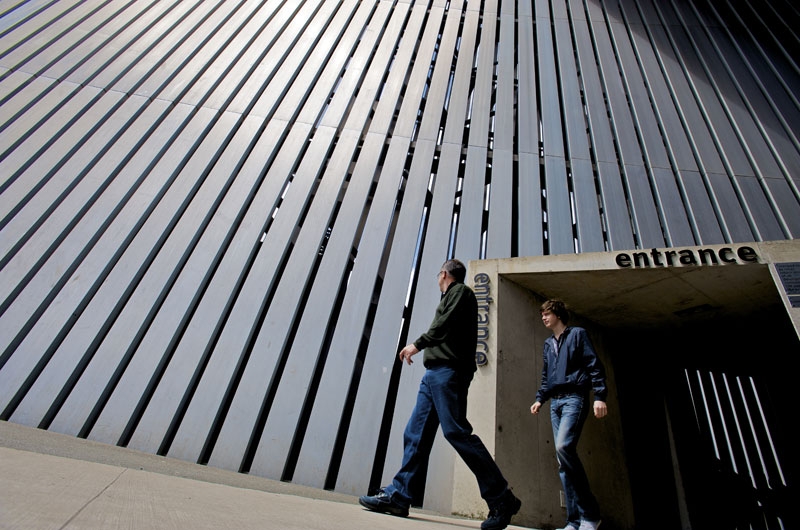 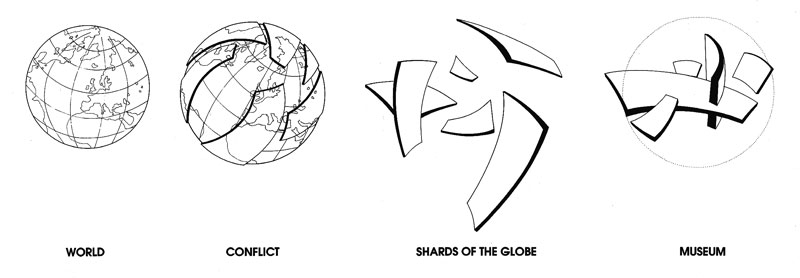 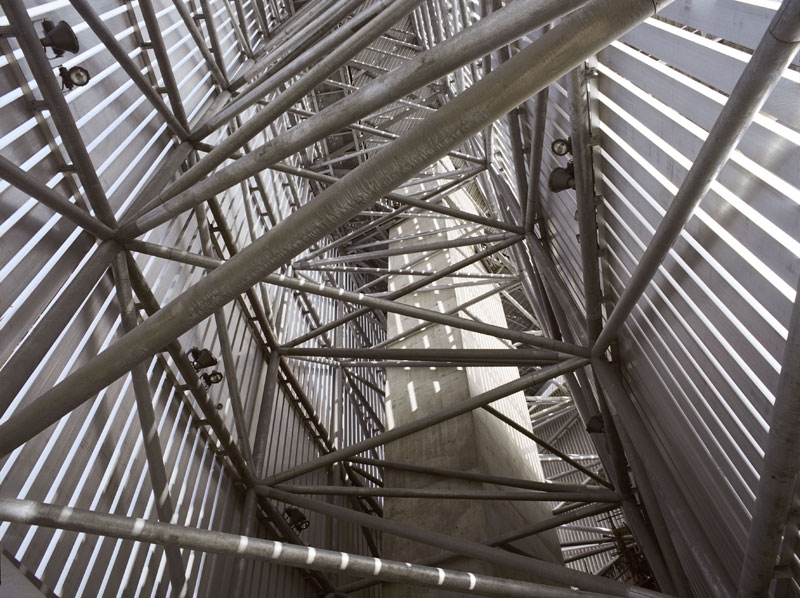 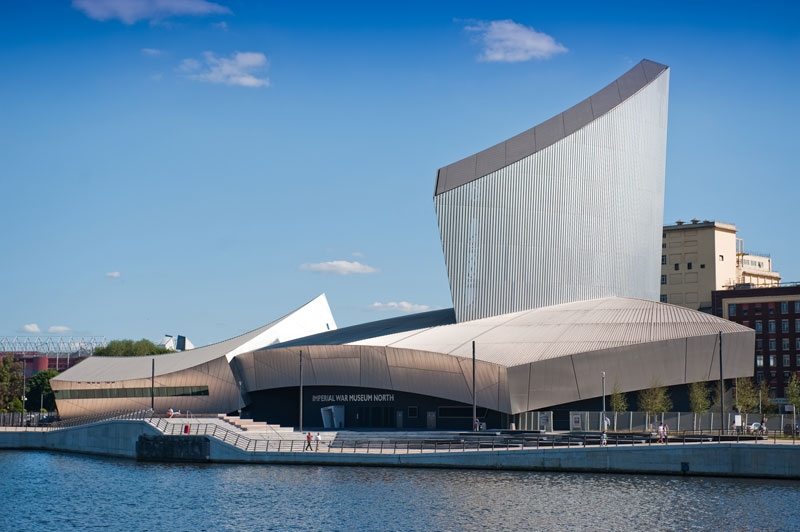 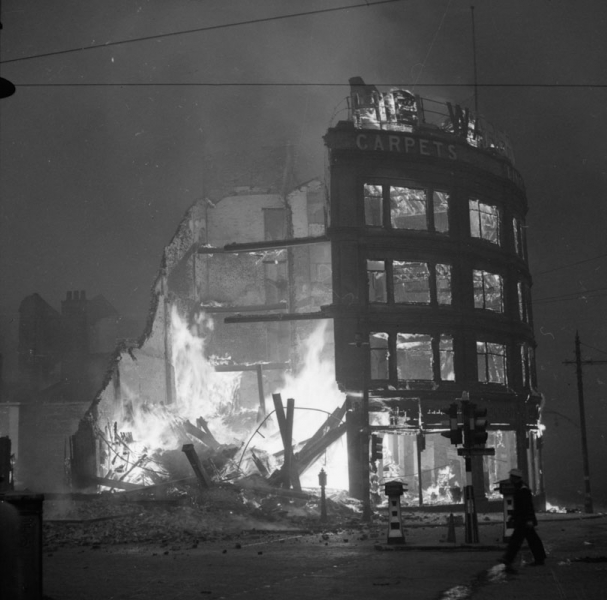 